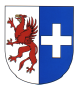 Kołbaskowo, dn. 07.12.2021 r.Zmiana Nr 1 do treści Ogłoszeniaw ogłoszeniu otwartego konkursu ofert na zadania publiczne Gminy Kołbaskowo w zakresie pomocy rodzinom i osobom w trudnej sytuacji życiowej -  zapewnienia schronienia dla osób bezdomnych z terenu gminy Kołbaskowo w 2022 rokuInformuję, że:1. W Rozdziale II pierwsze zdanie ogłoszenia ulega zmianie, po zmianie otrzymuje 	brzmienie:	„Wysokość planowanych środków publicznych przeznaczonych na 	realizację zadania w 2022 roku:  28.470,00 zł (słownie: dwadzieścia osiem 	tysięcy czterysta siedemdziesiąt zł 00/100)”.2. Rozdział VI ust. 1 ogłoszenia ulega zmianie, po zmianie otrzymuje brzmienie:	   „1. Oferty należy składać w siedzibie Urzędu Gminy Kołbaskowo, 72-001 				Kołbaskowo, Kołbaskowo 106, pok. nr 19 w zamkniętej kopercie z dopiskiem 			„Konkurs ofert na zadanie publiczne Gminy Kołbaskowo w zakresie      zapewnienia schronienia dla osób bezdomnych z terenu Gminy      Kołbaskowo w 2022 roku” do 29.12.2021 r. do godz. 15:00, decyduje data        Wpływu”.									………………………………